Comunicato stampa n. 19/2022                    Concorso Novità Tecniche: il cuore di EIMA 2022Presentati in anteprima, con un evento di prestigio a Palazzo Re Enzo a Bologna, i modelli vincitori dell’edizione di quest’anno. Sono 62  le innovazioni premiate (25 come "Novità Tecnica" e 37 come "Segnalazione"), che saranno esposte alla grande rassegna della meccanica agricola dal 9 al 13 novembre, nel Quadriportico al centro del quartiere fieristico.La 45ma edizione di EIMA International - la rassegna mondiale della meccanica agricola, che si tiene alla Fiera di Bologna dal 9 al 13 novembre prossimo - ha una "preview" di prestigio. Nel pomeriggio di oggi, con oltre un mese di anticipo sull’apertura della rassegna, si svolge la premiazione del Concorso delle Novità Tecniche, vale a dire i modelli che presentano soluzioni inedite di alto contenuto tecnologico e che saranno esposte nel Quadriportico al centro del quartiere fieristico bolognese nei cinque giorni della rassegna. La giuria internazionale di esperti che ha selezionato e premiato le tecnologie più innovative, ha eletto 25 modelli come "Novità Tecnica" assoluta e ha insignito ulteriori 37 modelli del titolo di "Segnalazione". Complessivamente, sono 62 le soluzioni innovative, relative  a ogni segmento della vasta merceologia presente in EIMA - dalle trattrici alle macchine operatrici, dalle attrezzature alla componentistica e all’elettronica specializzata - sia per l’agricoltura che per il giardinaggio e la cura del verde,  e che rappresentano il cuore tecnologico di EIMA 2022. L’evento dedicato alle Novità Tecniche si svolge nella splendida cornice di Palazzo Re Enzo a Piazza Maggiore, nel centro storico di Bologna, e prevede, dinnanzi ai rappresentanti della stampa nazionale e internazionale,  presenti e collegati in  streaming, la presentazione di tutti i modelli premiati e la consegna dei riconoscimenti direttamente ai delegati delle case costruttrici. "L’alto numero dei modelli premiati evidenzia come l’industria di settore investa molto per le attività di ricerca e sviluppo – ha sottolineato il Presidente di FederUnacoma Alessandro Malavolti – e come sia capace di trasferire con estrema rapidità alla produzione di serie soluzioni tecnologiche inedite, spesso molto avanzate". "Le macchine agricole hanno una missione ormai strategica – ha aggiunto Davide Gnesini, Responsabile dell’Ufficio Tecnico di FederUnacoma e coordinatore del concorso – quella di conciliare la massima produttività con la salvaguardia dell’ambiente, e quella di rendere possibile l’attività agricola in ogni contesto climatico e ambientale, e tutto questo proprio grazie a  tecnologie sempre più aggiornate e performanti". "La preview  delle Novità Tecniche è stata pensata per evidenziae  l’importanza del Concorso e della Mostra e valorizzare i brand che ne sono protagonisti - ha sostentuto Simona Rapastella, Direttore Generale FederUnacoma - ma anche per consentire alla stampa di divulgare le innovazioni con sufficiente anticipo, e per ricordare al vasto pubblico dell’EIMA che questa rassegna offre davvero il meglio possibile a livello mondiale nel campo della meccanica agricola". Le Novità premiate non esauriscono il contenuto tecnologico della rassegna – tengono a rimarcare  gli organizzatori – giacché moltissime sono le novità di prodotto presentate a EIMA 2022 dalle oltre 1.500 case costruttrici partecipanti, e grande rilievo hanno i modelli innovativi presentati al concorso Tractor of the Year e al lavoro  nell’area dinamica di Green E-motion  dedicata alle macchine per il gardening, che costituisce un’altra delle novità di questa edizione di EIMA International.Bologna, 5 ottobre 2022Novità Tecniche  Segnalazioni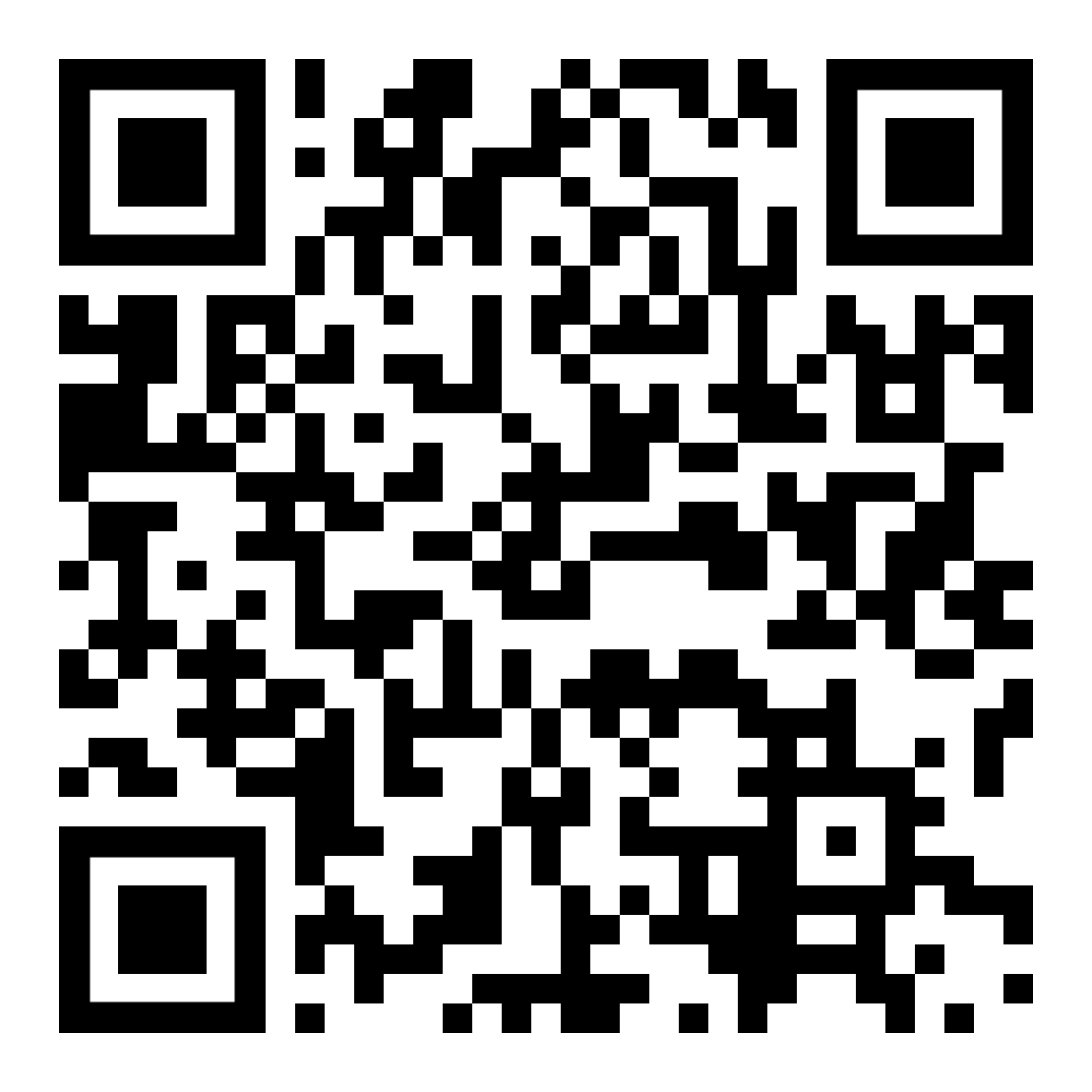 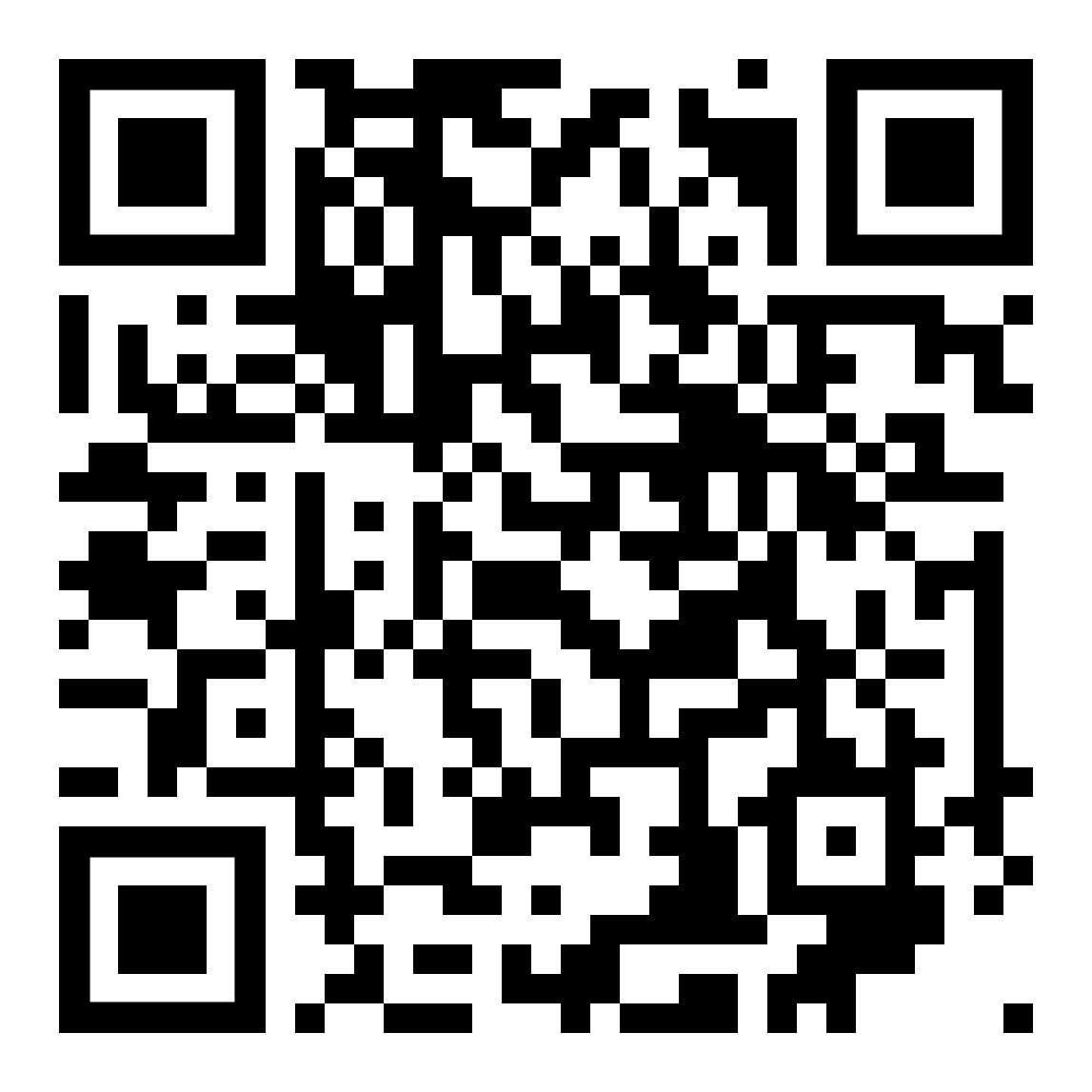 